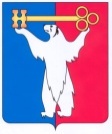 АДМИНИСТРАЦИЯ ГОРОДА НОРИЛЬСКАКРАСНОЯРСКОГО КРАЯПОСТАНОВЛЕНИЕОб утверждении Порядка обеспечения автотранспортной перевозки организованной группы детей и сопровождающих их лиц к месту реабилитацииВ соответствии с решением Норильского городского Совета депутатов от 21.09.2010 № 28-676 «Об установлении дополнительных мер социальной поддержки и социальной помощи для отдельных категорий граждан, предоставляемых за счет средств бюджета муниципального образования город Норильск», муниципальной программой «Социальная поддержка жителей муниципального образования город Норильск», утвержденной постановлением Администрации города Норильска на соответствующий финансовый год,ПОСТАНОВЛЯЮ:1. Утвердить Порядок обеспечения автотранспортной перевозки организованной группы детей и сопровождающих их лиц к месту реабилитации (прилагается).2. Муниципальному казенному учреждению «Управление социальной политики»:2.1. Организовать работу по перевозке организованной группы детей и сопровождающих их лиц к месту реабилитации в соответствии с Порядком, утвержденным пунктом 1 настоящего постановления.2.2.  Обеспечить целевое использование денежных средств, предусмотренных на реализацию мероприятий муниципальной программы «Социальная поддержка жителей муниципального образования город Норильск», утвержденной постановлением Администрации города Норильска на соответствующий финансовый год, на обеспечение автотранспортной перевозки организованной группы детей и сопровождающих их лиц к месту реабилитации.3. Финансовому управлению Администрации города Норильска обеспечить своевременное финансирование мероприятий, предусмотренных муниципальной программы «Социальная поддержка жителей муниципального образования город Норильск», утвержденной постановлением Администрации города Норильска на соответствующий финансовый год, по обеспечению автотранспортной перевозки организованной группы детей и сопровождающих их лиц к месту реабилитации.4. Рекомендовать краевому государственному бюджетному учреждению социального обслуживания «Реабилитационный центр для детей – инвалидов, детей и подростков с ограниченными возможностями «Виктория» осуществлять действия, предусмотренные Порядком, утвержденным пунктом 1 настоящего постановления.5. Опубликовать настоящее постановление в газете «Заполярная правда» и разместить его на официальном сайте муниципального образования город Норильск.6. Настоящее постановление вступает в силу после его официального опубликования в газете «Заполярная правда» и распространяет свое действие на правоотношения, возникшие с 01.03.2020.Глава города Норильска							                Д.В. КарасевУТВЕРЖДЕНпостановлением Администрации города Норильскаот 12.02.2021 № 60Порядок обеспечения автотранспортной перевозки организованной группы детей и сопровождающих их лиц к месту реабилитации1. Общие положения		1.1. Настоящий Порядок разработан в целях обеспечения автотранспортной перевозки организованной группы детей и сопровождающих их лиц к месту реабилитации (далее – автотранспортная перевозка) за счет средств бюджета муниципального образования город Норильск в соответствии с дополнительными мерами социальной поддержки и социальной помощи для отдельных категорий граждан, предоставляемыми за счет средств бюджета муниципального образования город Норильск, установленными решением Норильского городского Совета депутатов от 21.09.2010 № 28-676. 	1.2. Автотранспортная перевозка осуществляется перевозчиком в соответствии требованиями, установленными Постановлением Правительства РФ от 23.09.2020           № 1527 «Об утверждении Правил организованной перевозки группы детей автобусами», а также с иными нормативными правовыми актами Российской Федерации по обеспечению безопасности дорожного движения, перевозок пассажиров.1.3. Право на автотранспортную перевозку имеют дети-инвалиды, дети с ограниченными возможностями, находящиеся на социальном обслуживании в краевом государственном бюджетном учреждении социального обслуживания «Реабилитационный центр для детей-инвалидов, детей и подростков с ограниченными возможностями «Виктория», а также сопровождающие их к месту реабилитации граждане. 1.4. В настоящем Порядке используются следующие понятия и сокращения:– Учреждение – муниципальное казенное учреждение «Управление социальной политики»;– КГБУ СО «РЦ «Виктория» – краевое государственное бюджетное учреждение социального обслуживания «Реабилитационный центр для детей – инвалидов, детей и подростков с ограниченными возможностями «Виктория»;– место реабилитации – краевое государственное бюджетное учреждение социального обслуживания «Реабилитационный центр для детей – инвалидов, детей и подростков с ограниченными возможностями «Виктория»;– организованная группа детей - дети-инвалиды, дети с ограниченными возможностями, находящиеся на социальном обслуживании в КГБУ СО «РЦ «Виктория»;– Перевозчик – юридическое лицо, осуществляющее автотранспортную перевозку в рамках заключенного с Учреждением муниципального контракта в соответствии с Федеральным законом от 05.04.2013 № 44-ФЗ «О контрактной системе в сфере закупок товаров, работ, услуг для обеспечения государственных и муниципальных нужд»;– Контракт – заключенный между Учреждением и Перевозчиком муниципальный контракт в соответствии с Федеральным законом от 05.04.2013             № 44-ФЗ «О контрактной системе в сфере закупок товаров, работ, услуг для обеспечения государственных и муниципальных нужд» на автотранспортную перевозку организованной группы детей и сопровождающих их лиц к месту реабилитации на текущий календарный год;– сопровождающие лица – работники, назначенные приказом директора КГБУ СО «РЦ «Виктория», сопровождающие организованную группу детей при осуществлении их автотранспортной перевозки.1.5 Учреждение не позднее 20 июля текущего года запрашивает в КГБУ СО «РЦ «Виктория» информацию о количестве детей, планируемых к перевозке, а также иную информацию, необходимую для заключения Контракта.1.6. После получения от КГБУ СО «РЦ «Виктория» информации, указанной в пункте 1.5 настоящего Порядка, Учреждение в срок:– до 1 августа текущего года подготавливает и направляет в соответствии постановлением Администрации города Норильска от 30.06.2015 № 337 «Об утверждении Порядка формирования проекта бюджета муниципального образования город Норильск на очередной финансовый год и плановый период» обоснование объёмов расходов и необходимую информацию в структурное подразделение Администрации города Норильска, ответственное за согласование этих расходов;– не позднее 1 октября текущего года подготавливает и направляет в соответствии с действующим законодательством в муниципальное казенное учреждение «Управление муниципальных закупок» информацию для заключения Контракта на следующий календарный год.2. Порядок организации перевозки2.1. КГБУ СО «РЦ «Виктория» ежемесячно не позднее 16 числа текущего месяца направляет в Учреждение письмо о потребности в организации перевозки организованной группы детей в следующем месяце с указанием даты, времени, маршрута перевозки, приложением списка по форме согласно приложению № 1 к настоящему Порядку, а также списка сопровождающих лиц КГБУ СО «РЦ «Виктория» по форме согласно приложению № 2 к настоящему Порядку (далее – информация).2.2. В случае необходимости перевозки организованной группы детей к месту проведения спортивного, культурно-массового мероприятия и (или) обратно КГБУ СО «РЦ «Виктория» направляет в Учреждение информацию не позднее чем за 14 дней до ее организации.2.3. Учреждение на основании поступившей информации оформляет заявку на предоставление автотранспорта по форме согласно приложению № 3 к настоящему Порядку и направляет Перевозчику не менее чем за 10 дней до первого числа месяца, в котором будут организованы ежедневные перевозки (кроме выходных дней) к месту реабилитации, и не менее чем за 10 дней до даты перевозки к месту проведения спортивного, культурно-массового мероприятия.2.4. Автотранспортная перевозка организованной группы детей осуществляется Перевозчиком в соответствии с заявкой, указанной в пункте 2.3 настоящего Порядка, в рамках заключенного Контракта.2.5. Автотранспортная перевозка осуществляется:2.5.1. К месту реабилитации ежедневно (с понедельника по пятницу) по 1 поездке по маршрутам:- район Талнах - Центральный район;- Центральный район – район Талнах;- район Кайеркан – Центральный район;- Центральный район – район Кайеркан.2.5.2. К месту проведения спортивного, культурно-массового мероприятия и (или) обратно не более 3-х поездок в неделю от КГБУ СО «РЦ «Виктория».						     Приложение № 1						  к Порядку обеспечения автотранспортной  						             перевозки организованной группы детей и 					      сопровождающих их лиц к месту   реабилитации, утвержденному постановлением Администрации города Норильска  от 12.02.2021 № 60СПИСОКорганизованной группы детей Ответственное лицо КГБУ СО «РЦ «Виктория»        __________________Ф.И.О.Приложение № 2					               к Порядку обеспечения автотранспортной  						     перевозки организованной группы детей и 				           сопровождающих их лиц к месту     реабилитации, утвержденному   постановлением Администрации города   Норильска  от 12.02.2021 № 60СПИСОКсопровождающих лиц КГБУ СО «РЦ «Виктория»Ответственное лицо КГБУ СО «РЦ «Виктория»                 ___________________Ф.И.О.						          Приложение № 3					                    к Порядку обеспечения автотранспортной  						      перевозки организованной группы детей и 					 сопровождающих их лиц к месту      реабилитации, утвержденному    постановлением Администрации города    Норильска от 12.02.2021 № 60    Наименование организации, 				        оказывающей транспортные услугиЗаявка на предоставление автотранспортаНа основании контракта ______________________, прошу выделить автотранспортное средство для перевозки группы детей, находящихся на социальном обслуживании в КГБУ СО «РЦ «Виктория», и сопровождающих их лиц: Дата перевозки:____________________________________________________;маршрут:         _____________________________________________________;начало движения – _________________________________________________;окончание движения – ______________________________________________.Приложение:
- список воспитанников КГБУ СО «РЦ  «Виктория»;- список сопровождающих лиц;- копия приказа о назначении сопровождающих и ответственных лиц за организацию перевозки детей-инвалидов и детей с ограниченными возможностями, находящимися на социальном обслуживании в КГБУ СО «РЦ «Виктория».Директор Учреждения		                                                        _____________Ф.И.О.12.02.2021            г. Норильск №___60________Маршрут:Период:№ п/пФИО  ребенкаДата рождения, количество полных летФИО и контактный телефон родителей (законных представителей)Маршрут:Период:__________________________№ п/пФИО  сопровождающихКонтактный телефон 